البطاقة الذاتية لتشخيص معلم الحاسب لأدائهملحوظة : مستوى الأداء (5) ممتاز – (4) جيد جدًا – (3) جيد – (2)مقبول – (1) ضعيف.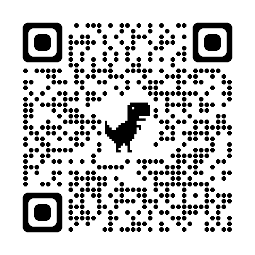 https://backtoschool.moe.gov.sa/n/home.htmlيوم التقييم مقررات التدريسالتخصصاسم المعلم يوم ......................        /       /1444هـالعناصرتصنيف عناصر التقييم12345وصف مؤشرات الأداءالمسؤولية1تطبيق قواعد السلوك الوظيفي وأخلاقيات مهنة التعليمألتزم بالحضور المبكر والتوقيع قبل إقفال الدوام.المسؤولية1تطبيق قواعد السلوك الوظيفي وأخلاقيات مهنة التعليماستثمر كامل وقت الحصة في التعلم .المسؤولية1تطبيق قواعد السلوك الوظيفي وأخلاقيات مهنة التعليملدي اطلاع ومعرفة بالتعاميم واللوائح بمناهج التقنية .التواصل والتعاون1التعاون الإيجابي في بيئة العملأتعاون مع الإدارة  لأداء المهام وتوفير أدوات التعلم لطلابي.التواصل والتعاون1التعاون الإيجابي في بيئة العملانفذ توصيات المشرف( مثال: بطاقة الزيارة على نظام نور ).التواصل والتعاون2الالتزام بآداب الحوار شفهياً وكتابياًأتقبل التوجيهات من إدارة المدرسة.التواصل والتعاون2الالتزام بآداب الحوار شفهياً وكتابياًأتواصل إيجابياً مع طلابي ومع أولياء أمورهم.التطوير المهني1الالتزام بخطة التطوير المهنياستثمر اللقاءات التي يتم تكليفي بحضورها في تطويري المهني.التطوير المهني1الالتزام بخطة التطوير المهنياطور معرفتي  ومهاراتي في مناهج التقنية الرقمية .التطوير المهني2تبادل الخبرات المهنية والتخصصية مع زملائه وتفعيل مجتمعات التعلم المهنيةأتجاوب مع التوجيهات في مجتمعات التعلم المهنية.التطوير المهني2تبادل الخبرات المهنية والتخصصية مع زملائه وتفعيل مجتمعات التعلم المهنيةاناقش احتياجات تناسب طلابي مع الإدارة وزملائي.التطوير المهني2تبادل الخبرات المهنية والتخصصية مع زملائه وتفعيل مجتمعات التعلم المهنيةشاركت بفكرة أو تجربة داعمة للتعلمالتطوير المهني3تقديم إنتاج معرفيصممت برنامج أو نشاط لمعالجة الفاقد التعليمي لطلابي.التطوير المهني3تقديم إنتاج معرفييشارك طلابي في الأنشطة والمسابقات ذات العلاقة بالمقرر.التخطيط والإعداد للدرس1تصميم خطة فصلية للمقررواقع تدريسي مطابق لخطتي الفصلية للمقرر .التخطيط والإعداد للدرس1تصميم خطة فصلية للمقررلدي خطة  فصلية للمهام الأدائية التي ينفذها الطالب.التخطيط والإعداد للدرس2التخطيط للدرس وفق منهجية علمية واضحةتدريسي في الفصل مطابق لخطة الدرس على منصة مدرستي.التخطيط والإعداد للدرس2التخطيط للدرس وفق منهجية علمية واضحةاخطط دروسي وفقاً لدليل المعلم مع تخطيط ذهني للدرس.التخطيط والإعداد للدرس2التخطيط للدرس وفق منهجية علمية واضحةخطة درسي على مدرستي مكتملة العناصر ومترابطة الأفكار.تطبيق إستراتيجيات التعلم1التهيئة المناسبة لدعم أهداف التعلمأبدأ درسي بعرض أهداف التعلم لتحقيقها مع طلابي.تطبيق إستراتيجيات التعلم1التهيئة المناسبة لدعم أهداف التعلماستعد مبكراً  لتهيئة المعمل والوسائل التعليمية.تطبيق إستراتيجيات التعلم2تنفيذ درس يحقق أهداف التعلماقدم أنشطة متنوعة لطلابي لتحقيق هدف الدرس.تطبيق إستراتيجيات التعلم2تنفيذ درس يحقق أهداف التعلمإجراءات درسي واضحة ومتسلسلة وتتوافق مع زمن الحصة.تطبيق إستراتيجيات التعلم3توظيف تقنيات ووسائل تعليمية تحقق أهداف التعلماستخدم مع طلابي الكتاب الرقمي على منصة عين.تطبيق إستراتيجيات التعلم3توظيف تقنيات ووسائل تعليمية تحقق أهداف التعلماستخدمت مع طلابي المقرر الإلكتروني على منصة مدرستي.تطبيق إستراتيجيات التعلم4استخدام منصات وتطبيقات التعليم عن بعد مع ربطها بأنماط الطلاب واحتياجاتهمواجباتي على مدرستي وفق دليل التعليم الإلكتروني.تطبيق إستراتيجيات التعلم4استخدام منصات وتطبيقات التعليم عن بعد مع ربطها بأنماط الطلاب واحتياجاتهماختباراتي على مدرستي وفق دليل التعليم الإلكتروني.تطبيق إستراتيجيات التعلم4استخدام منصات وتطبيقات التعليم عن بعد مع ربطها بأنماط الطلاب واحتياجاتهمارشد طلابي لاستخدام منصة عين ومدرستي في التعلم.تطبيق إستراتيجيات التعلم5تقديم مادة علمية صحيحة ترتبط بأهداف التعلم وتناسب خبرات الطلابقمت بتنفيذ تدريبات كل درس مع طلابي وفق دليل المعلم.تطبيق إستراتيجيات التعلم5تقديم مادة علمية صحيحة ترتبط بأهداف التعلم وتناسب خبرات الطلابتأكدت مع عمل جميع برامج المنهج على الأجهزة قبل الدرس.تطبيق إستراتيجيات التعلم5تقديم مادة علمية صحيحة ترتبط بأهداف التعلم وتناسب خبرات الطلابحصل طلابي على درجات عالية في اختبار المشرف التربوي.العناصرتصنيف عناصر التقييم12345الوصفتطبيق إستراتيجيات التعلم6تطبيق إستراتيجيات تعليمية متنوعة تحقق أهداف التعلم بما يناسب أنماط الطلاب المختلفةاخطط واتفذ مع طلابي مشروعات  تطبيقية في المنهج.تطبيق إستراتيجيات التعلم6تطبيق إستراتيجيات تعليمية متنوعة تحقق أهداف التعلم بما يناسب أنماط الطلاب المختلفةتحضيري للدرس يحوي استراتيجيات مناسبة  مع تطبيقها.تطبيق إستراتيجيات التعلم7ربط الدرس بواقع الحياة وتكامله مع المواد الأخرىلدي ملف لتوثيق تنفيذ الطلبة لمشروع كل وحدة في المنهج.تطبيقات التعلم1طرح أسئلة صفية مناسبة مع مراعاتها للفروق الفرديةاخصص وقتاً لحل تدريبات الكتاب وفق دليل المعلم.تطبيقات التعلم2إشراك الطلاب في أنشطة الدرس بما يحقق العدالة بينهماسجل مشاركات الطلاب في الصف في سجل المتابعة تطبيقات التعلم2إشراك الطلاب في أنشطة الدرس بما يحقق العدالة بينهمأوضح بدقة خطوات تنفيذ المهام والتدريبات لطلابي.تقويم التعلم1تشخيص مستويات الطلاب بأساليب وأدوات متنوعةأستخدم التقويم بأنواعه (تشخيصي -تكويني – ختامي).تقويم التعلم1تشخيص مستويات الطلاب بأساليب وأدوات متنوعةبناء اختباراتي وفق جدول المواصفات وتحليل أهداف التعلم.تقويم التعلم1تشخيص مستويات الطلاب بأساليب وأدوات متنوعةلدي سجل لمتابعة مستويات الطلاب وفق لائحة التقويم.تقويم التعلم1تشخيص مستويات الطلاب بأساليب وأدوات متنوعةلدي ملف للاختبارات العملية لطلابي.تقويم التعلم2بناء خطة متكاملة لتعزيز الطلاب وفق احتياجهم مع مراعاة التميز ومعالجة الضعفوضعت خطط لمعالجة الفاقد التعليمي لطلابي.تقويم التعلم2بناء خطة متكاملة لتعزيز الطلاب وفق احتياجهم مع مراعاة التميز ومعالجة الضعفوضعت برنامجاً للطلاب المتميزين لدي.تقويم التعلم3توظيف التطبيقات الصفية والمنزلية في تقويم الطلاب مع مراعاة مستوياتهملدى طلابي ملفاً للإنجاز للمهام الأدائية ( ورقيا أو رقمياً )تقويم التعلم3توظيف التطبيقات الصفية والمنزلية في تقويم الطلاب مع مراعاة مستوياتهماطلب من  طلابي حل تدريبات الدرس في ملف الإنجاز.بيئة التعلم1تهيئة بيئة تعليمية مناسبة بنائية ومعززة ومحفزة للتعلماتابع سلامة معمل الحاسب  وطلب الصيانة.بيئة التعلم1تهيئة بيئة تعليمية مناسبة بنائية ومعززة ومحفزة للتعلماحرص على نظافة معملي وترتيبه.بيئة التعلم2إدارة مشاركات واستفسارات الطلاب الصوتية والمكتوبة بفاعليةاوثق أعمال طلابي  في سجل المتابعة.بيئة التعلم2إدارة مشاركات واستفسارات الطلاب الصوتية والمكتوبة بفاعليةاوثق أعمال طلابي بالمعمل في ملف إلكتروني .بيئة التعلم2إدارة مشاركات واستفسارات الطلاب الصوتية والمكتوبة بفاعليةأتفاعل مع أسئلة طلابي على المنصة أو البريد الإلكتروني.بيئة التعلم3إدارة واستثمار وقت التعلم بكفاءة عالية.اقدم درسي وفق تسلسل (تهيئة-تقديم-تطبيق-تقييم).بيئة التعلم3إدارة واستثمار وقت التعلم بكفاءة عالية.استغل وقت الحصة لتقديم اهداف الدرس.التحصيل الدراسي1مستوى تفاعل الطلاب خلال الدرسأبدأ درسي بالتأكد من استيعاب الطلاب للدرس السابق.التحصيل الدراسي1مستوى تفاعل الطلاب خلال الدرسيتفاعل طلابي مع دروسي في الصف والمعمل.التحصيل الدراسي2مستوى تحصيل الطلاب العلمياحرص على اتقان طلابي لمهارات المقرر  .التحصيل الدراسي2مستوى تحصيل الطلاب العلميلدي قائمة بأسماء الطلاب المتأخرين والمتميزين.التحصيل الدراسي2مستوى تحصيل الطلاب العلمياحلل نتائج طلابي وأستفيد منها لمعالجة الفاقد التعليمي.مجموع نقاطكمجموع نقاطك   ................  من 125       ................  من 125       ................  من 125       ................  من 125       ................  من 125       ................  من 125       ................  من 125    ملفات داعمة للمعلمين1نشرة  تربوية حول كيفية تدريس سلسلة مناهج المهارات والتقنية الرقمية.ملفات داعمة للمعلمين2دليل المعلم في التعليم  الإلكتروني   1444هـ .ملفات داعمة للمعلمين3لائحة تقويم الطالب 1444هـ  و  أنظمة وإجراءات  الاختبار 1444هـ    و  توزيع درجات المواد الدراسية 1444هـملفات داعمة للمعلمين4تعميم المدارس الأهلية تحضيرهم وواجباتهم على منصة المدارس الخاصة .ملفات داعمة للمعلمين5تعميم طلب صيانة معامل الحاسب على منصة خدماتي .ملفات داعمة للمعلمين6المقررات الإلكترونية المعيارية على منصة مدرستي وتوظيفها في التعليم .